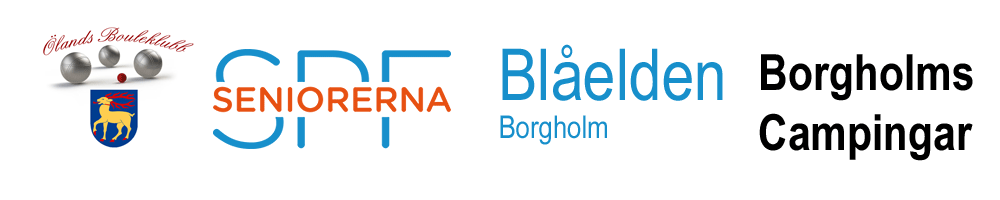 SPF Seniorerna Blåelden Borgholm i samarbete med Ölands Bouleklubb inbjuder föreningarna inom Kalmardistriktet till SPF-DM i Boule!Vi spelar tisdagen den 16 maj 2023. Spelstart kl.10.00, samling kl 09.30.Klasserna Dam, Herr och Mixed Trippel spelas enligt Monradsystemet.
5 matcher om vardera 45 minuter. Max 6 lag per föreningSkriftlig anmälan till Sievert Johansson, Björnhovdagatan 12 B, 386 35 Färjestaden eller e-post
sievert@olandsblouleklubb.se. senast den 28 april 2023. I samband med anmälan betalar ni startavgift 300:- per lag till bankgiro 5522-5171.Uppställning av husbil/husvagn.
 I Tjusby, på Boulehallens baksida, finns möjlighet att ställa upp husbil/husvagn mot en avgift av 100 kr/dygn. Stugerbjudande:
Kapelludden Camping och Stugor erbjuder mellan 15-17 maj en stuga med 6 bäddar för 950 kr för en natt och 1 800 kr för båda nätterna. Bokning per tel. 0485-56 07 70, Uppge DM i boule.Vi håller boulecafét öppet och ni kan köpa kaffe, bullar, smörgåsar samt dricka.Kontaktpersoner:
P-E Tuvesson, 070-329 24 11
Sievert Johansson, 070-557 41 95Välkomna med era anmälningar till SPF-DM i Boule påSolens och vindarnas ö!Vägbeskrivning:
Kör till Öland, fortsätt mot Borgholm, sväng av till höger mot Räpplinge, sväng höger mot Lindby/Sörby/Tjusby. Ölands Boulehall ligger längs den östra landsvägen. Från bron till Tjusby tar det ca 30 minuter. Karta finns på hemsidan.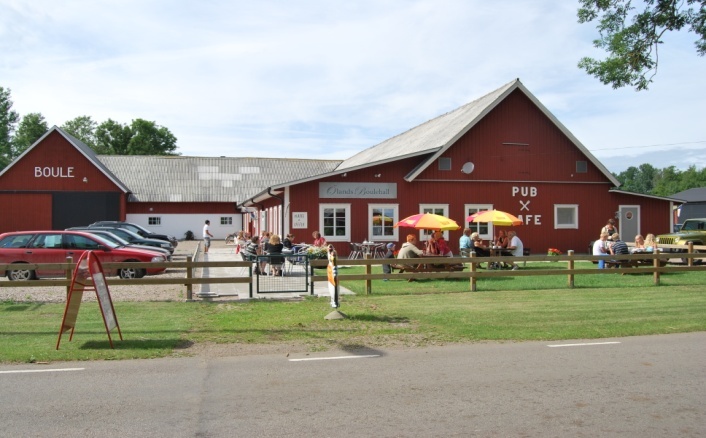 